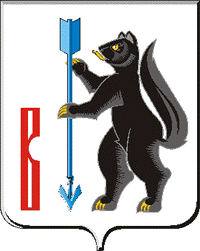 АДМИНИСТРАЦИЯГОРОДСКОГО ОКРУГА ВЕРХОТУРСКИЙПОСТАНОВЛЕНИЕот 18.03.2020г. № 200г. Верхотурье Об утверждении Порядка оставления организации, осуществляющей образовательную деятельность, несовершеннолетним обучающимся, достигшим возраста пятнадцати лет, до получения основного общего образования в муниципальных общеобразовательных организациях городского округа Верхотурский В целях соблюдения прав учащихся муниципальных общеобразовательных учреждений, в соответствии с частью 6 статьи 66  Федерального закона от 29 декабря 2012 года № 273-ФЗ «Об образовании в Российской Федерации», Федерального закона от 06 октября 2003 года № 131-ФЗ «Об общих принципах организации местного самоуправления в Российской Федерации», руководствуясь Уставом городского округа ВерхотурскийПОСТАНОВЛЯЮ:1.Утвердить Порядок оставления организации, осуществляющей образовательную деятельность, несовершеннолетним обучающимся, достигшим возраста пятнадцати лет, до получения основного общего образования в муниципальных общеобразовательных организациях городского округа Верхотурский (прилагается).2.Опубликовать настоящее постановление в информационном бюллетене «Верхотурская неделя» и разместить на официальном сайте городского округа Верхотурский.3.Контроль исполнения настоящего постановления возложить на заместителя главы Администрации городского округа Верхотурский по социальным вопросам Бердникову Н.Ю.ГлаваГородского округа Верхотурский                                                 А.Г. Лиханов